МАДОУ «Кондратовский детский сад «Ладошки»Конкурс «Занимательные головоломки - II»Номинация: «Ребусы»Ребусы для детей дошкольного возраста про животныхВыполнила: Федосеева Мария ВалерьевнаКондратово – 2016Ребусы про животных12 3         45Ответы на ребусы:ТигрКороваЕнотКозаЛисаhttp://data12.gallery.ru/albums/gallery/230130-54e4a-36355390-m750x740.jpg - грибhttps://im3-tub-ru.yandex.net/i?id=d750e727ff3224a7c5a714b2efc1fae8&n=33&h=215&w=215 – коронаhttp://loulou50.easy4blog.com/images/billets/0155/155300.gif - венокhttp://sessiya-ua.com/pars_docs/refs/38/37576/37576_html_30ca6a64.png - котhttp://fs.nashaucheba.ru/tw_files2/urls_3/1759/d-1758676/7z-docs/2_html_m790c4177.png - заяцhttp://сезоны-года.рф/sites/default/files/images/detym/klen_osenniy_list.jpg - листти ’’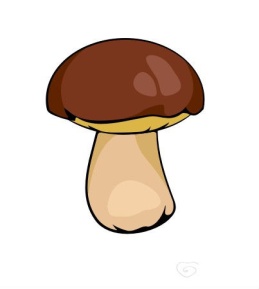 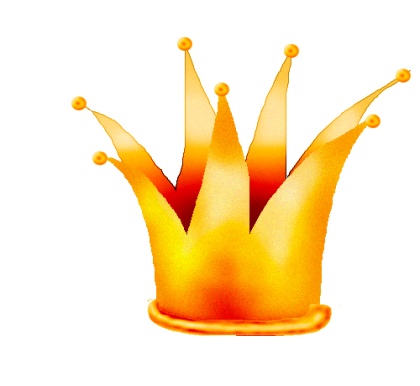   Н = В ’     К = Т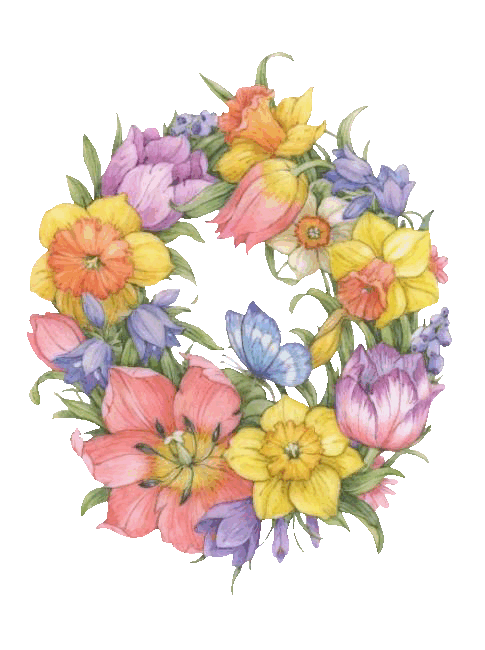 ’”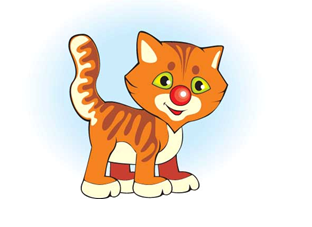 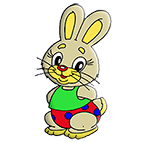 Т  А  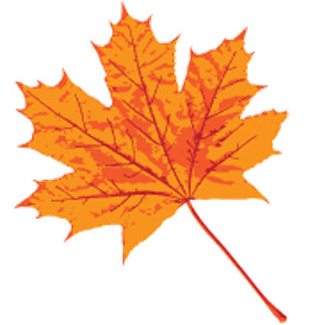 